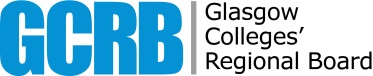 Report PurposeConsider current progress against the 2019-20 Glasgow Regional Outcome Agreement (ROA).RecommendationsThe Committee is invited to discuss and note the contents of this progress report.Regional Outcome Agreement 2019-20 Progress ReportCredit Data AnalysisAttached as Annex A to this report is projected Credit data provided by the assigned colleges in November 2019.  This is based on current and planned recruitment for the 2019-20 year.The report provided in Annex A shows that the region and individual colleges are on track to meet their overall credit volume targets for Core and ESF activity.  The region as a whole is currently projecting to deliver approximately 1,474 Credits (0.4%) over the combined Core and ESF target. Credit projections for additional Childcare suggest that the region will fall short of the targets for level 7-9 qualification courses (circa 720 credits or 10% of target). The level of projected activity in 2019-20 is at a similar level to the previous year.There is a projected shortfall in the volume of activity delivered to learners in the most deprived postcode areas. It is noted that the volume of activity in this area has remained at exactly 29.5% of the total activity for 2017-18, 2018-19 and forecast for 2019-20. However, the target (within the Regional Outcome Agreement) advocated an expansion in this activity to 32.1% of all activity in 2021-22. This may be something to revisit when considering the Regional Outcome Agreement for 2020-21 and beyond. The volume of credit activity related to learners from different protected groups and care experienced learners is forecast to be significantly above target. For example the volume of credits delivered to Black and Minority Ethnic students and students with a known disability are expected to be significantly above target. The amount of activity delivered to students who have experienced care is predicted to be almost double the target level. This increase is on top of substantial increases in previous years. The support for learners, for example additional bursary funding and higher levels of support such as our project with Action for Children, are having an impact.Recruitment of Senior Phase age pupils studying vocational qualifications (at SCQF 5+) is expected to be about 12% below target. 2018-19 saw growth in this particular area of activity but projected activity for 2019-20 has returned to the levels observed in 16-17 and 2017-18.  Progress in respect of regional targets for economic sector activity show some relatively minor variations against planned levels. Growth can be seen in areas such as Transition and Supported Learning and Food, Drink, Tourism, Hospitality and Leisure. Areas with lower levels of activity include Health, Care and Education. It is interesting to cross reference the performance data reported in this section with the information provided on Skills Alignment elsewhere on this agenda.The GCRB Executive Director, and the regional Learning and Teaching Group, will continue to monitor and support progress towards achievement of the Regional Outcome Agreement targets.Regional ActionsThe following sections provide members with an update on regional collaborative work and developments relating to agreed regional outcomes.The Programme for Action is making a contribution to some of the ambitions within the Regional Outcome Agreement. Progress is as follows:Risk AnalysisThis paper addresses GCRB Risk 009: Failure to achieve the targets set out in the Regional Outcome Agreement lessens our ability to meet regional needs.Equalities ImplicationsThere are no specific equalities implications associated with this paper. However, the targets set out within the Regional Outcome Agreement support the ambition to improve access to the region’s colleges.Legal ImplicationsThere are no specific legal implications associated with this paper. Financial ImplicationsIf the region as a whole does not achieve its planned activity target this could have a negative financial impact on future levels of funding. Strategic ImplicationsThis report provides evidence of actions taken to support achievement of targets as agreed within the 2019-20 Regional Outcome Agreement.Annex A: 2019-20 Credit Volume Projections (November 2019)Performance & Resources Committee MeetingPerformance & Resources Committee MeetingDate of Meeting Wednesday 18 December 2019Paper Title2019-20 Regional Outcome Agreement: Progress ReportAgenda Item7Paper NumberPRC2-CResponsible Officer Jim Godfrey, Interim Executive Director Recommended StatusDisclosable ActionFor DiscussionCommitmentRegional output/outcomeProgress UpdateDevelop digital curriculum mapsA digital prospectus, linked to the live college offer, which provides a high-level overview of vocational progression pathways across the region. This regional prospectus to be publicised through college, school and SDS websites.Work is being undertaken in partnership with SDS in response to Learner Journey recommendation. This will improve the way learners can search and access course applications and apply to college.Discussions have taken place a national, and regional, level involving GCRB, SDS and college representatives.However, progress is slow and the service specification is still under discussion. The regional budget (£50,000) has not been committed.Empower our ESOL PartnershipLeadership of the city-wide ESOL network, management and continued development of the city-wide ESOL register, and delivery by community partners of access provision.Glasgow Clyde College are delivering the regional ESOL project in 2019-20. This funding is supplemented by in-kind resources provided by local authority, and community, partners. The ESOL Register (which forms an important component of the ESOL project) has been the subject of a review which has recommended a number of improvements.Align our curriculum more closely to regional and national skills needsDelivery with SDS and SDS of 5-Step Planning and Provision Pilot. Deliverables to include evaluation of skills alignment and identification of curriculum development recommendations.The project is underway with a consultant appointed in partnership with SDS.The report was expected at the end of October following a consultation event on the 9th October. However, this was the subject of a delay with the report expected in December. A ‘Regional Conversation’ is now planned for early in 2020. The work to date constitutes steps 1 and 2 of the 5-Step model. The financial commitment (of GCRB) for this initial phase of the work equates to £10,000 (from the allocated budget of £30,000).CommitmentRegional output/outcomeProgress UpdateDevelop new online learning resources for HNC childcare coursesOnline HNC training course materials developed and shared with the three colleges.This project is not proceeding and the funding can be repurposed.Establish new student support service for care experienced young peopleRegional care experienced support service established across the three colleges, with Action for Children staff working alongside college student support staff to provide additional support both in college and off site, for care experienced learners.The project commenced in August 2019 and is co-funded, and delivered by, Action for Children. An official project launch is planned for January 2020 with support of Scottish Government.The contract for services is in place and the total cost is £60,000 (the same as the original budget).Develop a mental health service which includes professionally-qualified Mental Health Services leadership capacity and an improved counselling offerDevelopment of a regional approach to mental health services which supports and integrates with individual college approaches, and which includes access to professionally-qualified Mental Health leadership capacity. To be complemented by SFC additional funding for counsellors.Charlie Waller Memorial Trust was appointed to deliver the project. The contract for services is in place and the total cost is £58,800 (less than the original budget).Work is progressing well against the agreed action plan and outcomes.Regional targetRegional projectedProjected variance from targetCity of Glasgow CollegeCity of Glasgow CollegeGlasgow Clyde CollegeGlasgow Clyde CollegeGlasgow Kelvin CollegeGlasgow Kelvin CollegeRegional targetRegional projectedProjected variance from targetCollege targetCollege projectedCollege targetCollege projectedCollege targetCollege projected1(a) The volume of credits deliveredCore credits368,592369,9841,392170,848171,170120,556121,16777,18877,647ESF credits17,26817,350829,0529,1006,2086,2422,0082,008Volume of credits for childcare training (included within Core credits above)7,3136,592(721)3,4342,8352,9792,8219009361(b) Volume of credits delivered to learners in the most deprived postcode areas 119,866114,078(5,788)44,80042,80041,22938,03533,83733,243Percentage of credits delivered to learners in the most deprived postcode areas31.1%29.5%(4.8%)24.9%23.7%32.5%29.9%42.7%41.7%1(c) Volume of credits delivered to BME students57,84362,7724,92922,62422,79723,46925,72011,75014,255Percentage of credits delivered to BME students15.0%16.2%8.5%12.6%12.6%18.5%20.2%14.8%17.9%1(c) Volume of credits delivered to students with a disability57,95565,9377,98219,75523,20023,20026,89815,00015,839Percentage of credits delivered to learners with a disability15.0%17.0%13.8%11.0%12.9%18.3%21.1%18.9%19.9%1(c) Volume of credits delivered to care experienced students11,80222,47910,6771,9808,6651,5226,2908,3007,524Percentage of credits delivered to care experienced students3.1%5.8%90.5%1.1%4.8%1.2%4.9%10.5%9.4%2(b) Volume of credits delivered to senior phase age pupils studying at college3,2702,873(397)7208551,2008681,3501,1503 Volume of credits delivered to learners enrolled on STEM courses104,04595,512(8,533)42,32538,25335,52032,25926,20025,000Regional targetRegional projectedProjected variance from targetCity of Glasgow CollegeCity of Glasgow CollegeGlasgow Clyde CollegeGlasgow Clyde CollegeGlasgow Kelvin CollegeGlasgow Kelvin CollegeRegional targetRegional projectedProjected variance from targetCollege targetCollege projectedCollege targetCollege projectedCollege targetCollege projectedEconomic Sector:Administration, Financial and Business Services78,42874,711(3,717)49,80946,69318,11917,41710,50010,601Creative and Cultural Industries58,63360,5451,91227,86229,35619,27119,84811,50011,341Energy, Engineering, Construction and Manufacturing72,81771,614(1,203)35,27833,91019,03918,99618,50018,708Food, Drink, Tourism, Hospitality and Leisure62,32066,8494,52937,34742,01516,47316,2188,5008,616Health, Care and Education44,02640,831(3,195)13,69110,71819,83519,78410,50010,329Land-Based Industries3,0883,081(7)033,0883,07800Life and Chemical Sciences11,02511,116  915197286,5066,2244,0004,164Transition and Supported Learning55,52358,5873,06415,39416,84724,43325,84415,69615,896Total385,860387,3341,474179,900180,270126,764127,40979,19679,655